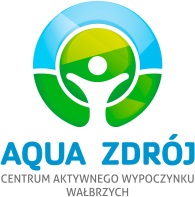 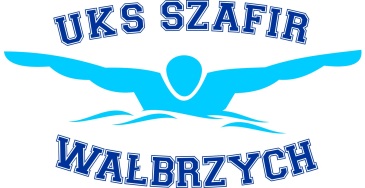 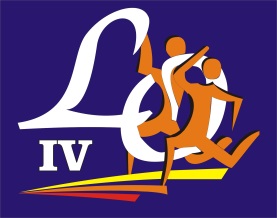 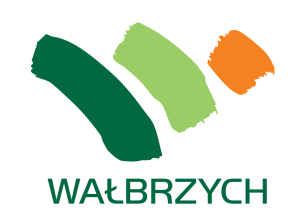 KOMUNIKAT ORGANIZACYJNYI SZKOLNA LIGA PŁYWACKA Termin i miejsce zawodów
- 16.12.2016r. otwarcie I Szkolnej Ligi Pływackiej 1-wszą edycją - I Szkolna Liga Pływacka składa się z 4 edycji:1 edycja dedykowana dla stylu dowolnego – 16.12.2016 roku2 edycja dedykowana dla stylu grzbietowego – 13.01.2016 roku3 edycja dedykowana dla stylu klasycznego – 10.03.2016 roku4 edycja dedykowana dla stylu motylkowego – 07.04.2016 roku - Pływalnia w Zespole Szkół Nr 4, ul. Dr Sokołowskiego 75, 58-309 WałbrzychOrganizator
- Centrum Sportowo-Rekreacyjne Aqua-Zdrój www.aqua-zdroj.pl
- Uczniowski Klub Sportowy „Szafir” www.szafir.pecet.com.pl- Zespół Szkół Nr 4 w Wałbrzychu www.zs4.walbrzych.pl- Szkolny Związek Sportowy (delegatura w Wałbrzychu)Cel zawodów- Promowanie Miejskiego Programu Powszechnej Nauki Pływania. 
- Popularyzacja pływania wśród dzieci starszych jako dyscypliny sportu, która wpływa na wszechstronny rozwój ich zdolności ruchowych. - Rywalizacja sportowa na zasadach fair play.- Motywacja dzieci i ich rodziców do aktywnego spędzania czasu i kontynuacji nauki pływania. - Poszukiwanie talentów pływackich.Informacje techniczne:- Zawody zostaną przeprowadzone na pływalni 25 metrowej na 6 torach. 
- Pomiar czasu: ręczny.Warunki uczestnictwa:- W zawodach mogą wystartować uczniowie szkół podstawowych klas IV-VI, uczniowie klas gimnazjalnych oraz szkół ponadgimnazjalnych zgłoszeni przez szkolę/nauczyciela wychowania fizycznego.- I Szkolna Liga Pływacka (wszystkie 4 edycje) jest punktowana we współzawodnictwie sportowym Wałbrzyskich Szkół- Każda szkoła zgłasza swoją drużynę maksymalnie do 12 osób – skład drużyny może być na każdą edycję inny- Każdy uczestnik podczas jednej edycji może wystartować w 2 konkurencjach indywidualnych i dodatkowo w 1 sztafecie – SZTAFETY MIESZANE oznacza że w każdej sztafecie musi być przynajmniej jeden uczeń płci przeciwnej- Za bezpieczeństwo i ubezpieczenie zawodników podczas zawodów odpowiedzialność ponoszą opiekunowie zgłaszający do zawodów poświadczając jednocześnie o braku przeciwwskazań zdrowotnych swoich podopiecznych.5. W zawodach mają prawo startu uczniowie w następujących kategoriach wiekowych:1.  na poziomie szkół podstawowych:I  – klasy IVH – klasy VG – klasy VI2. na poziomie szkół gimnazjalnych:F – klasy IE – klasy IID– klasy III3. na poziomie szkół ponadgimnazjalnych:C – klasy IB- klasy IIA– Klasy IIIProgram zawodówPunktacja: Przepisy techniczne- Rozstawienie serii nastąpi na podstawie czasów podanych w zgłoszeniu, uczniowie zgłoszeni bez czasów płyną w ostatnich seriach.- Konkurencje zostaną przeprowadzone seriami na czas- Uczniowie szkół podstawowych mają prawo startu tylko w jednej konkurencji indywidualnej  na dystansie 50m, natomiast uczniowie szkół gimnazjalnych i ponadgimnazjalnych mają prawo startu na dwóch dystansach 50m i 100m, przy czym na dystansie 100m (w każdej edycji) dopuszczenie do startu jest na podstawie limitów czasowych przedstawionych na tabelach poniżej:- Wyniki zostaną ogłoszone pod koniec każdej edycji zawodów, a dekoracja zostanie przeprowadzona na hali basenuZgłoszenia do zawodów- Zgłoszenie do zawodów na 
I edycję: należy przesłać drogą mailową w terminie do 09.12.2016r do godziny 12:00 II edycję: należy przesłać drogą mailową w terminie do 09.01.2017r do godziny 12:00 III edycję: należy przesłać drogą mailową w terminie do 06.03.2017r do godziny 12:00 IV edycję: należy przesłać drogą mailową w terminie do 03.04.2017r do godziny 12:00 proszę przesyłać na adres mailowy w.kolomanska@aqua-zdroj.pl. W razie pytań prosimy o kontakt z Weroniką Kołomańską tel. 660 502 538.- Zgłaszając uczniów należy użyć załączonej tabeli. Tylko poprawnie zgłoszone drużyny zostaną  dopuszczone do zawodów.- Zgłoszenie musi zawierać: imię i nazwisko ucznia, numer klasy, nazwę szkoły, adres e-mail i numer telefonu osoby odpowiedzialnej za zgłoszenie i do opiekuna drużyny oraz najlepszy wynik uzyskany na dystansie, do którego został zgłoszony.Zasady finansowania- Bez opłat.Nagrody
- Wszyscy uczestnicy otrzymują pamiątkowy dyplom uczestnictwa. - Trzech najlepszych uczestników danej konkurencji indywidualnej otrzyma medal osobno na każdej edycji Ligi.- Zwycięskie Sztafety (1-3 miejsca)  otrzymają statuetki osobno na każdej edycji Ligii.- Szkoła, która otrzyma największą ilość punków (suma wszystkich startów indywidualnych i sztafet przez wszystkie 4 edycje I Ligi Szkolnej) otrzymuje dyplom i puchar  Przewodniczącej Rady Miasta dr Mari Romańskiej- W punktacji ogólnej (suma wszystkich startów indywidualnych i sztafet przez wszystkie 4 edycje) zostaną nagrodzone szkoły, które uzyskają miejsca 1 -4 pucharami Szkolnego Związku Sportowego.Regulamin rozgrzewki- Tor 6 jest torem rozgrzewkowym przeznaczonym do ćwiczeń skoków startowych.- Skoki do wody w innych miejscach są niedozwolone pod groźbą wykluczenia z zawodów.Sprawy porządkowe:- Za dyscyplinę i porządek w czasie trwania zawodów czyni się odpowiedzialnych Opiekunów  Drużyn.- Za dopuszczenie zawodnika do startu czyni się odpowiedzialnych Opiekunów  Drużyn, którzy przy rejestracji otrzymają listy i karty startowe.- Organizatorzy zastrzegają sobie prawo korekty programu czasowego zawodów.Postanowienia końcowe- W sprawach nie ujętych niemniejszym regulaminem decyduje Naczelnik Zawodów – Weronika Kołomańska (tel. 660 502 538) w porozumieniu w Sędzią Głównym.- Zgłoszenie Drużyny na zawody jest jednoznaczne z akceptacją regulaminu zawodów oraz poświadczeniem, iż uczniowie nie mają przeciwwskazań zdrowotnych do startu w zawodach.- Organizator zastrzega sobie prawo do wykorzystania wizerunków zawodników w materiałach fotograficznych i filmowych z zawodów oraz w celach promocyjnych zawodów.KONTAKT:Weronika Kołomańska - tel. 660 502 538 – e-mail: w.kolomanska@aqua-zdroj.pl – zapisy.Mikołaj Grzeszak – tel. 663-763-193 - dodatkowe informacje.Z pływackim pozdrowieniem!Zapraszamy do współzawodnictwa!Przyjazd drużyn godz. 9:00 – 9:30Odprawa nauczycieli godz. 9:30 – 9:45Rozgrzewka godz.  9:45 – 10:30 
(9:45-10:00 SZKOŁY PODSTAWOWE, 10:00-10:15 – SZKOŁY GIMNAZJALNE, 10:15-10:30-SZKOŁY PONADGIMNAZJALNE)Ceremoniał otwarcia zawodów godz. 10:35-10:40ROZPOCZĘCIE RYWALIZACJI godz. 10:50Przyjazd drużyn godz. 9:00 – 9:30Odprawa nauczycieli godz. 9:30 – 9:45Rozgrzewka godz.  9:45 – 10:30 
(9:45-10:00 SZKOŁY PODSTAWOWE, 10:00-10:15 – SZKOŁY GIMNAZJALNE, 10:15-10:30-SZKOŁY PONADGIMNAZJALNE)Ceremoniał otwarcia zawodów godz. 10:35-10:40ROZPOCZĘCIE RYWALIZACJI godz. 10:50Przyjazd drużyn godz. 9:00 – 9:30Odprawa nauczycieli godz. 9:30 – 9:45Rozgrzewka godz.  9:45 – 10:30 
(9:45-10:00 SZKOŁY PODSTAWOWE, 10:00-10:15 – SZKOŁY GIMNAZJALNE, 10:15-10:30-SZKOŁY PONADGIMNAZJALNE)Ceremoniał otwarcia zawodów godz. 10:35-10:40ROZPOCZĘCIE RYWALIZACJI godz. 10:50Przyjazd drużyn godz. 9:00 – 9:30Odprawa nauczycieli godz. 9:30 – 9:45Rozgrzewka godz.  9:45 – 10:30 
(9:45-10:00 SZKOŁY PODSTAWOWE, 10:00-10:15 – SZKOŁY GIMNAZJALNE, 10:15-10:30-SZKOŁY PONADGIMNAZJALNE)Ceremoniał otwarcia zawodów godz. 10:35-10:40ROZPOCZĘCIE RYWALIZACJI godz. 10:50Przyjazd drużyn godz. 9:00 – 9:30Odprawa nauczycieli godz. 9:30 – 9:45Rozgrzewka godz.  9:45 – 10:30 
(9:45-10:00 SZKOŁY PODSTAWOWE, 10:00-10:15 – SZKOŁY GIMNAZJALNE, 10:15-10:30-SZKOŁY PONADGIMNAZJALNE)Ceremoniał otwarcia zawodów godz. 10:35-10:40ROZPOCZĘCIE RYWALIZACJI godz. 10:50NrDystansStyl DOWOLNY (KRAUL)KATEGORIE1,2,3,4,5,650mStyl DOWOLNY (KRAUL)K, MA, B, C,D,E,F,G,H,I3,4,5,6100mStyl DOWOLNY (KRAUL)K, MA, B, C,D,E,F5,6,74x50mStyl DOWOLNY (KRAUL)MIESZANEPODST., GIM, PODNADGIM.Dekoracja odbędzie się na HALI BASENUDrużyny zajmują miejsca na basenie na wyznaczonych miejscach wraz z opiekunem. Dekoracja odbędzie się na HALI BASENUDrużyny zajmują miejsca na basenie na wyznaczonych miejscach wraz z opiekunem. Dekoracja odbędzie się na HALI BASENUDrużyny zajmują miejsca na basenie na wyznaczonych miejscach wraz z opiekunem. Dekoracja odbędzie się na HALI BASENUDrużyny zajmują miejsca na basenie na wyznaczonych miejscach wraz z opiekunem. Dekoracja odbędzie się na HALI BASENUDrużyny zajmują miejsca na basenie na wyznaczonych miejscach wraz z opiekunem. Kibice drużyn nie będą wpuszczani na halę basenu. Proszeni są o pozostanie na balkonie (po przebraniu obuwia w klapki)Kibice drużyn nie będą wpuszczani na halę basenu. Proszeni są o pozostanie na balkonie (po przebraniu obuwia w klapki)Kibice drużyn nie będą wpuszczani na halę basenu. Proszeni są o pozostanie na balkonie (po przebraniu obuwia w klapki)Kibice drużyn nie będą wpuszczani na halę basenu. Proszeni są o pozostanie na balkonie (po przebraniu obuwia w klapki)Kibice drużyn nie będą wpuszczani na halę basenu. Proszeni są o pozostanie na balkonie (po przebraniu obuwia w klapki)I edycja: Styl DowolnyII edycja: Styl grzbietowyIII edycja: Styl klasycznyIV edycja: Styl motylkowyI miejsce – 5 pktPunktowane do 4 miejscaDodatkowo poniżej 4 miejsca:1 pkt za udziałI miejsce - 7 pktPunktowane do 6 miejscaDodatkowo poniżej 6 miejsca:1 pkt za udziałI miejsce - 10 pktPunktowane do 9 miejscaDodatkowo poniżej 9 miejsca:1 pkt za udziałI miejsce - 12 pktPunktowane do 11 miejscaDodatkowo poniżej 11 miejsca:1 pkt za udziałSztafeta punktacja (zależy od ilości zgłoszonych sztafet – od ostatniego miejsca za udział 1punkt, co jedno miejsce wyżej będzie przyznawany o 1 punkt więcej)
Sztafeta punktacja (zależy od ilości zgłoszonych sztafet – od ostatniego miejsca za udział 1punkt, co jedno miejsce wyżej będzie przyznawany o 1 punkt więcej)
Sztafeta punktacja (zależy od ilości zgłoszonych sztafet – od ostatniego miejsca za udział 1punkt, co jedno miejsce wyżej będzie przyznawany o 1 punkt więcej)
Sztafeta punktacja (zależy od ilości zgłoszonych sztafet – od ostatniego miejsca za udział 1punkt, co jedno miejsce wyżej będzie przyznawany o 1 punkt więcej)
I EDYCJA Limity czasowe na dystansie 100 m stylem dowolnym (kraulem) I EDYCJA Limity czasowe na dystansie 100 m stylem dowolnym (kraulem) I EDYCJA Limity czasowe na dystansie 100 m stylem dowolnym (kraulem) dziewczętachłopcySzkoły gimnazjalne1.35,001.30,00Szkoły ponadgimnazjalne1.30,001.25,00II EDYCJA Limity czasowe na dystansie 100 m stylem grzbietowym II EDYCJA Limity czasowe na dystansie 100 m stylem grzbietowym II EDYCJA Limity czasowe na dystansie 100 m stylem grzbietowym dziewczętachłopcySzkoły gimnazjalne1.50,001.45,00Szkoły ponadgimnazjalne1.45,001.40,00III EDYCJA Limity czasowe na dystansie 100 m klasycznym III EDYCJA Limity czasowe na dystansie 100 m klasycznym III EDYCJA Limity czasowe na dystansie 100 m klasycznym dziewczętachłopcySzkoły gimnazjalne2.00,001.55,00Szkoły ponadgimnazjalne1.55,001.50,00IV EDYCJA Limity czasowe na dystansie 100 m stylem motylkowym IV EDYCJA Limity czasowe na dystansie 100 m stylem motylkowym IV EDYCJA Limity czasowe na dystansie 100 m stylem motylkowym dziewczętachłopcySzkoły gimnazjalne1.50,001.45,00Szkoły ponadgimnazjalne1.45,001.40,00